Chirurgia naczyniowa - warto skorzystać z porady ekspertaZmiany naczyniowe, naczyniaki czy pajączki żylne - to zaledwie ułamek problemów, jakimi zajmuje się <strong>chirurgia naczyniowa</strong>. Lekarza tej specjalizacji powinni odwiedzać jednak nie tylko ci, którzy chcą się zatroszczyć o swój wygląd.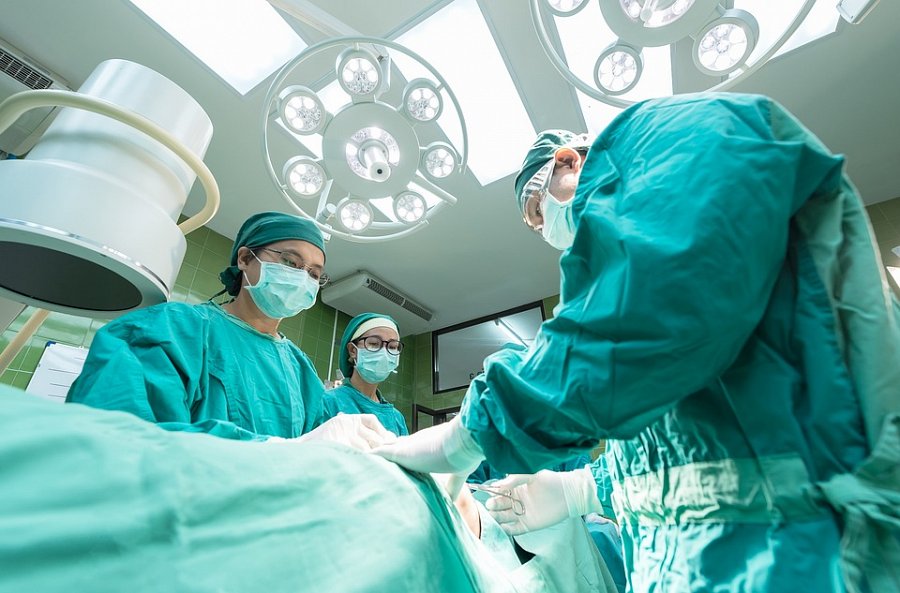 Chirurgia naczyniowa - czym się zajmuje?W centrum zainteresowania tej dziedziny medycyny znajdują się oczywiście nasze naczynia krwionośne. Mogą one - niestety - sprawiać nam wiele problemów. Wśród nich są choroby takie jak miażdżyca, zespół stopy cukrowej czy ostre i przewlekłe choroby żył (np. niewydolność żył głębokich). Chirurgia naczyniowa zajmuje się jednak także schorzeniami, które znacznie mniej oddziałują na nasze samopoczucie, a znacznie bardziej na wygląd. Wielu z nas zetknęło się zapewne z powierzchownymi zmianami naczyniowymi, które skutecznie podkopują naszą samoocenę - szczególnie gdy temperatura na zewnątrz rośnie. Ich usunięciem również zajmuje się chirurgia naczyniowa, także w wydaniu proponowanym przez klinikę medycyny estetycznej No Age Clinic w Łodzi.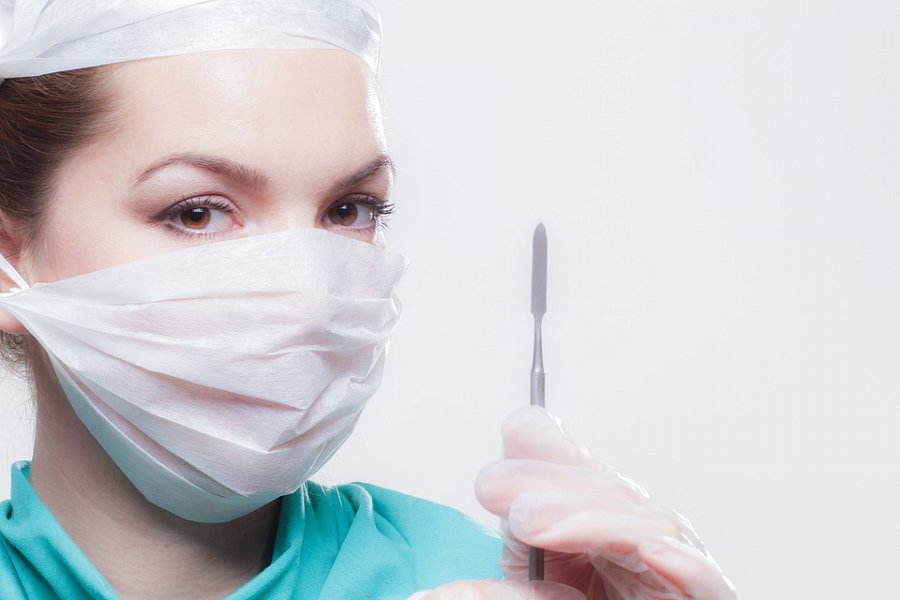 Chirurgia naczyniowa - jak przygotować się do konsultacji?W przypadku wizyty u lekarza, którego specjalizacją jest chirurgia naczyniowa, przed wizytą trzeba przygotować listę przebytych chorób oraz zażywanych leków. Jeśli jakieś objawy nas niepokoją, również należy się z nimi podzielić z lekarzem. Na podstawie przeprowadzonego wywiadu lekarz podejmie decyzję o dalszych krokach leczenia i poinformuje pacjenta o dostępnych możliwościach terapii. W przypadku zmian, które ujmują tylko naszej urodzie, specjalista chirurgii naczyniowej najczęściej zaproponuje nam laserowe leczenie powstałych zmian lub różne rodzaje skleroterapii.